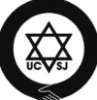 Еврейская жизнь в постсоветских странах: обзор самого главного январь 2020Январь оказался чрезвычайно насыщенным для еврейской жизни постсоветского пространства.Главные события месяца были связаны с мероприятиями, посвященными Международному дню памяти жертв Холокоста и приуроченными к 75-летию освобождения нацистского лагеря смерти Аушвиц. Хотя основные церемонии происходили за пределами постсоветского пространства, в Израиле и Польше, в силу политического контекста, в котором происходили события, они были крайне важны для еврейских общин России и Украины. Несмотря на очевидную всем благородную задачу объединить лидеров со всего мира для почтения памяти погибших и демонстрации политической воли по противодействию негативным явлениям сегодняшнего дня,  мероприятия еще в процессе подготовки приобрели скандальный характер. Кроме того, в центре внимания в январе были двусторонние российско-израильские отношения. В первую очередь, из-за широкого резонанса, который приобрело «дело Наамы Иссахар», и некоторых шагов Израиля, которые большинство наблюдателей Конфликтная память Катастрофы● 23 января в Иерусалиме состоялась конференция «Помнить о Холокосте, бороться с антисемитизмом», организованная Всемирным форумом памяти Холокоста в сотрудничестве с Институтом и Мемориалом Яд ва-Шем. Конференция прошла в канун Международного дня памяти жертв Холокоста и была приурочена к 75-летию освобождения Аушвица. Мероприятие было проведено с размахом. Достаточно сказать, что его посетило большее количество глав государств, чем когда-либо ранее по какому-либо поводу собиралось одновременно в Иерусалиме. (https://moshekantor.com/ru/%d1%81%d0%be%d0%b1%d1%8b%d1%82%d0%b8%d1%8f/20481/)Формально, конференция была мемориальной церемонией. Но, кроме того, безусловно, она была и политическим мероприятием. Корректная интерпретация итогов конференции возможна только с учетом широкого контекста, на который влияли самые разнообразные факторы. Для Израиля наиболее важным был предвыборный контекст. Действующий премьер-министр, для которого достижения на внешнеполитической арене являются важным элементом позиционирования, сумел показать, что Израиль пользуется вниманием и уважением мировых лидеров, и тем самым укрепил собственные позиции и рейтинг «партии власти». Другим важным для Биньямина Нетаньяху в предвыборном контексте сюжетом была попытка заработать очки в качестве спасителя осужденной в России израильтянки Наамы Иссахар (см. наш ноябрьский обзор http://jewseurasia.org/page18/news65458.html), судьба которой находилась в руках Владимира Путина. Последний аспект позволял пояснить израильтянам, почему мероприятие, формально посвященное памяти жертв Катастрофы, в реальности превращается в персональный бенефис российского президента.    Биньямин Нетаньяху получил от Владимира Путина этот предвыборный подарок. В последних числах января, возвращаясь из Соединенных Штатов после обсуждения с Дональдом Трампом подготовленного его администрацией плана мирного ближневосточного урегулирования, премьер-министр Израиля нанес мимолетный визит в Москву и забрал домой помилованную российским президентом Нааму Иссахар. (https://www.bbc.com/russian/news-51307206) В прессе обсуждалось версии условий, на которых Владимир Путин согласился помочь Биньямину Нетаньяху. В основном, предположения касались Александровского подворья. В январе стало известно, что израильское Управлением регистрации прав на недвижимость и земельную собственность неожиданно передало контроль над этим храмом в Старом городе Иерусалима кремлевской Русской православной церкви. Ранее Израиль признавал законным владельцем Александровского подворья Русское православное общество Святой Земли. Оно владело храмом на протяжении почти ста лет. Ранее Москва неоднократно поднимала вопрос о передаче выгодно расположенного храма подконтрольной Кремлю церкви. (https://www.currenttime.tv/a/issachar-and-church-property/30392332.html)    Но вернемся к иерусалимскому Форуму памяти жертв Холокоста. Для нас, в рамках темы наших обзоров, в первую очередь представляют интерес конфликты, развернувшиеся вокруг конференции на постсоветском пространстве и в Восточной Европе.  То, что главным бенефициантом конференции стал Владимир Путин, очевидно. Менее очевидно то, что конференция, собственно, для него и была организована.   (http://hadashot.kiev.ua/content/putin-v-ierusalime-kak-holokost-iz-istorii-politikoy-stal)Президентом и создателем Всемирного форума памяти Холокоста, инициировавшего конференцию, является Вячеслав Кантор, президент Европейского еврейского конгресса и крупный российский бизнесмен. С 2005 г. Фонд «Всемирный форум памяти Холокоста»  провел пять мемориальных конференций (первые четыре носили постоянное название Форум «Жизнь народу моему!», World Forum "Let My People Live!"). Вячеслав Кантор входит в список российских олигархов, подпадающих под санкции, принятый в США.  (https://www.timesofisrael.com/us-treasurys-putin-list-features-jewish-billionaires/ )С момента своего создания в 2005 г. Форум был задуман как площадка для инструментализации памяти о Холокосте в пропагандистских целях. Тогда, после «Оранжевой революции» в Украине, напугавшей российскую власть, одним из наиболее важных направлений пропагандистских усилий по легитимации кремлевского режима стала политика памяти. Ее фундаментом, в свою очередь,, стала память о Второй мировой войне, или, точнее, Великой Отечественной, как по советскому стандарту о ней  продолжают говорить в России. Для Вячеслава Кантора предоставление Владимиру Путину выгодной международной площадки всегда было главной задачей в его «коммеморативной» деятельности. Так, в 2015 году, после вооруженной агрессии в отношении Украины и оккупации украинской территории, польские власти отказались приглашать российского президента принять участие в мероприятиях, приуроченных к 70-летию освобождения Аушвица. (https://tsn.ua/ru/analitika/putin-evrei-i-yubilei-408198.html) Моше Кантор был вынужден подсуетиться и специально для Владимира Путина организовать очередную конференцию в Чехии, власти которой были настроены более благожелательно по отношению к Кремлю.   Иерусалимский форум этого года имел для Путина особое значение. Предполагалось, что 2020 год станет кульминацией кремлевской инструментализации памяти о войне. В самой России раскручивание истерии по поводу полуюбилейного года  началось заблаговременно. «В целях сохранения исторической памяти и в честь 75-летия Победы в Великой Отечественной войне» 2020 год был объявлен в России Годом Памяти и Славы (https://xn--2020-k4dg3e.xn--p1ai/). Внутри страны эти меры были направлены на создание общего чувства патриотического воодушевления. Насколько можно предположить, эта искусственная консолидация народа призвана была обеспечить массовую поддержку антидемократическим изменениям Конституции, которые необходимы, чтобы Владимир Путин получил возможность продолжать управлять страной. В свою очередь, для поддержания экзальтации вокруг конструирования памяти о войне, в Конституцию должны были добавить запрет на «умаление значения подвига народа при защите отечества». Также согласно изменениям в Конституцию, устанавливается «право и обязанность» государства «защищать историческую правду». Защищать ее Кремлю, по его собственной версии, приходится в основном на внешнеполитическом фронте. Те, кого Россия решает считать своим противником (Украина, страны Балтии, в последнее время – Польша), обвиняются в попытках «пересмотра итогов Второй мировой войны».        Кроме того, на внешнеполитической арене Москва использовала тему исторической памяти для того, чтобы лишний раз навязать миру выгодное Кремлю восприятие Советского Союза и России как его правопреемницы (кстати, соответствующая поправка в Конституции также была предложена Владимиром Путиным). Кремль уверен, что весь мир должен быть благодарен СССР за победу над нацизмом. При этом, по утверждению Владимира Путина, Россия победила бы во Второй мировой войне и без Украины (https://youtu.be/K0FJge8nDxM). За счет приватизации Москвой символического капитала «победителя фашизма», все его внешнеполитические оппоненты ассоциируются в кремлевской пропаганде, соответственно, с фашистами, даже если речь идет об Украине. Спекуляции на теме жертв Холокоста помогают приспособить кремлевские тезисы к западным интерпретациям уроков Второй мировой войны. Разумеется, образ России как победительницы нацизма способствует повышению престижа и авторитета страны на международной арене. Это крайне важно для России – страны, которая с 2014 г. находится под санкциями за агрессию против Украины. Память о войне стала инструментом для прорыва неформальной дипломатической блокады России. Правда, пандемия коронавируса сорвала планы пригласить ведущих мировых лидеров на Парад победы в Москве в мае. Но в январе, когда ничто еще не предвещало столь драматического изменения контекста, Владимир Путин старательно раскручивал маховик спекуляции на вопросах памяти для повышения престижа России на внешнеполитической арене.    Накануне нового года в близком к Кремлю журнале «Россия в глобальной политике» были опубликованы материалы круглого стола «Историческая память – еще одно пространство, где решаются политические задачи». Тезисы, которые сформулировали для Кремля аналитики, довольно откровенны в своем цинизме. Один из ведущих российских историков Алексей Миллер призвал думать в категориях «войн памяти», и посетовал, что Россия плохо знает, кто ее потенциальные союзники в этих войнах, кто непримиримые враги. Однако, один «естественный союзник» России для А.Миллера был очевиден – Израиль: «В январе Путин едет в Израиль – там открывается памятник жертвам блокады. Это очень важный шаг, потому что блокадники ставятся на один пьедестал с жертвами холокоста». (https://globalaffairs.ru/articles/istoricheskaya-pamyat-eshhe-odno-prostranstvo-gde-reshayutsya-politicheskie-zadachi/ ) Ему вторил доцент исторического факультета МГУ Федор Гайда: «наш главный союзник – да, это Израиль».  А.Миллер назвал предстоящий (на тот момент) визит Владимира Путина в Израиль «ударным», а 2020 год – «поворотным» в сфере политики памяти.   «Главный естественный союзник» России максимально подыграл Кремлю в его «войнах памяти». Международной конференции предшествовала церемония открытия монумент в честь героических жителей и защитников блокадного Ленинграда «Свеча памяти» в центральном иерусалимском парке Ган Сакере (на собачьей площадке, против чего протестовали жители города, см.: https://www.vesty.co.il/articles/0,7340,L-5655361,00.html). Открытие подобного памятника в контексте крупнейшей международной церемонии памяти жертв Холокоста создавало максимально удобный для продвижения кремлевского нарратива контекст – в полном соответствии с рекомендациями А.Миллера. В своем выступлении на открытии памятника Владимир Путин уравнял «антисемитизм» и «русофобию» в контексте памяти о Второй мировой войне (http://kremlin.ru/events/president/news/62642). В каком-то другом контексте подобное утверждение могло бы быть расценено как релятивизм Холокоста на грани ревизионизма (умаление значимости и уникальности трагедии европейского еврейства), но в данном случае израильские официальные лица без тени смущения аплодировали российскому президенту. Биньямин Нетаньяху на открытии памятника подыгрывал Владимиру Путину, как мог. В частности, он назвал блокаду Ленинграда «одним из самых чудовищных событий новейшей истории», и призвал никогда не забывать «об огромном вкладе Советского Союза, его народа и солдат Красной Армии в искоренение  нацистского монстра и спасение мира от ужасной трагедии». (https://www.facebook.com/netanyahurus/photos/a.906743896012061/2923440137675750)  Отметим, что памятник был возведен при финансовом участии израильской амуты (общественной организации) «Евро-Азиатский еврейский конгресс» и ее президента Михаила Мирилашвили. Эта организация, неоправданно претендующая на преемственность по отношению к одноименному (но на русском языке – без дефиса, Евроазиатскому) континентальному объединению общин, с 2017 г. последовательно занимается пропагандистским обслуживанием Кремля.  (https://eajc.org/%d0%bf%d1%80%d0%b5%d0%b7%d0%b8%d0%b4%d0%b5%d0%bd%d1%82%d1%8b-%d1%80%d0%be%d1%81%d1%81%d0%b8%d0%b8-%d0%b8-%d0%b8%d0%b7%d1%80%d0%b0%d0%b8%d0%bb%d1%8f-%d0%be%d1%82%d0%ba%d1%80%d1%8b%d0%bb%d0%b8-%d0%bc/) После открытия памятник еще долго продолжал стоять посреди замусоренного пустыря. (https://www.facebook.com/groups/384312395514079/permalink/547170315894952/ ) Прошедшая в тот же день Конференция началась с показа документальных фильмов, подготовленных Форумом памяти жертв Холокоста. Спустя несколько дней после окончания мероприятия вокруг этих фильмов разразился скандал. Директор Яд ва-Шема Дан Михман опубликовал на сайте мемориала (https://www.yadvashem.org/blog/clarification-regarding-the-videos-presented-during-the-fifth-world-holocaust-forum.html) и в газете «Хаарец» заявление, в котором от имени Яд ва-Шема принес извинения за искажения истории Второй мировой войны в пользу Советского Союза, допущенные в видеоматериалах.  (https://www.haaretz.com/israel-news/.premium-yad-vashem-apologizes-for-historical-error-at-world-holocaust-forum-1.8481112) 	Затем на открытии Форума выступил его инициатор Вячеслав Кантор. Он обратил внимание на значительный рост антисемитизма в Западной Европе. В качестве позитивного примера он привел Россию, где якобы «благодаря применяемой много лет бескомпромиссной политике против антисемитизма» фиксируется «самый низкий уровень антисемитизма». (https://republic.ru/posts/95870)После этого разогрева перед собранными в качестве массовки мировыми лидерами выступил и сам Владимир Путин. Акцент в его выступлении предсказуемо был сделан на роли Красной армии и «советского народа», который «отстоял и свое Отечество, и принес освобождение от нацизма в Европе». Эту совершенно неоправданную с исторической точки зрения приватизацию символического капитала победы над нацизмом Владимир Путин дополнил развитием своего релятивистского тезиса относительно трагедии европейского еврейства. Когда после описания подвига офицеров и солдат Красной армии российский президент упомянул наконец и Холокост, он определил его как «целенаправленное уничтожение людей», опустив этническое происхождение этих людей, и добавил, что «недочеловеками» были объявлены и русские, и нацисты якобы готовили «славянским и другим народам»  «такую же участь» (по контексту подразумевалось, «такую же, как и евреям», но слово «евреи» при этом здесь не прозвучало). (http://kremlin.ru/events/president/news/page/13) Следует сказать, что, несмотря на совершенно беспардонные манипуляционные тезисы Кремля, и некоторые скандалы, мероприятия прошли для него чрезвычайно успешно. Иерусалимскому форуму предшествовал начавшийся еще в декабре скандал, связанный с некорректными высказываниями Владимира Путина в адрес Польши. (См. наш декабрьский обзор http://jewseurasia.org/page16/news65731.html) В силу того, что организаторы иерусалимского мероприятия, основным спикером которого стал Владимир Путин, отказали президенту Польши Анжею Дуде в выступлении на церемонии, тот предпочел отклонить приглашение вообще. Польскому примеру последовали лидеры Литвы и Эстонии, также отклонившие израильское предложение. До последнего момента ходили слухи, что от поездки откажется и президент Украины Владимир Зеленский. Однако, украинский президент выбрал более сложную линию поведения. Он приехал в Израиль накануне Форума, но на саму церемонию не пошел. Согласно официальному объяснению, украинский президент узнал, что многим пережившим Катастрофу, желавшим принять участие в мероприятии, организаторы отказали, ссылаясь на отсутствие мест. Владимир Зеленский и вся украинская делегация заявили, что передают свои пригласительные билеты израильтянам, выходцам из Украины, пережившим Холокост. Отметим, что намерение передать свои пригласительные билеты пережившим Катастрофу декларировали и некоторые израильские политики. (https://jewish.org.ua/prezident-ukrainy-vladimir-zelenskij-ustupil-mesto-na-ceremonii-lyudyam-perezhivshim-xolokost)    По всей видимости, технически обеспечить участие этих людей уже было невозможно. Места украинской делегации на церемонии пустовали. Но в итоге шаг Владимира Зеленского оказался удачным. Своим по-человечески очень понятным поступком он собрал симпатии либеральной антипутинской части израильской и мировой общественности, но при этом и провел ряд важных двусторонних встреч с лидерами Израиля и представителями бизнеса. Зеленский сумел выгодно выделиться на фоне «массовки» из мировых политиков, смиренно внимавших Путину, но при этом и не выглядел скандально, как с самого начала отказавшийся от участия в Форуме президент Польши.    ● Польша, между тем, провела собственное традиционное мероприятие непосредственно в день освобождения Аушвица и Международный день памяти жертв Холокоста. Партнером польской власти в его организации выступил Всемирный еврейской конгресс. Церемония прошла 27 января в Кракове. На ней, в частности, выступил и украинский президент Владимир Зеленский. В своей речи он упомянул о «сговоре тоталитарных режимов», который «привел к началу Второй мировой войны и позволил нацистам запустить смертоносный маховик Холокоста».  (https://youtu.be/rRahVeAL7Tw)Россия отреагировала на проведение церемонии в Польше крайне болезненно.  Александр Борода, председатель наиболее сервильной российской еврейской организации – Федерации еврейских общин России, заявил, что вообще «пора прекращать вспоминать Холокост в Освенциме». «Традиция приезжать в Польшу по поводу дня памяти жертв Холокоста – неправильная», заявил он.  (https://eadaily.com/ru/news/2020/01/24/lider-evreev-rossiipora-prekrashchat-vspominat-holokost-v-osvencime )Особенно острой критике в российских СМИ подвергся Владимир Зеленский. Похоже, в России рассчитывали, что в сфере политики памяти новый украинский президент подыграет Кремлю, хотя бы чтобы не выглядеть продолжателем линии предыдущего, Петра Порошенко. Однако, поведение украинского лидера, среди прочих факторов, подпортило январское российское триумфальное наступление на всех фронтах «войны памяти». Взаимоотношения с ИзраилемПомимо спекуляций вокруг памяти жертв Холокоста и торговли по поводу выкупа за взятую Кремлем в заложницы Нааму Иссахар, в отношениях постосоветских стран с Израилем происходили и другие заметные события.    ● 2 января в Афинах Израиль, Греция и Кипр подписан о строительстве газопровода EastMed. Предполагается, что по нему в южную Европу будет поставляться газ в первую очередь из месторождения «Левиафан», расположенного в Восточном Средиземноморье на шельфе, находящемся в под израильской юрисдикцией.  (http://newsru.co.il/finance/02jan2020/energean311.html; https://mnenia.zahav.ru/Articles/12769/soglashenie_o_gazoprovode_ukreplyaet_otnoshenie_s_kiprom)Почти одновременно, 8 января  прошла официальная церемония запуска газопровода «Турецкий поток», по которому в Южную Европу (в обход Украины) будет поставляться российский газ.  (http://kremlin.ru/events/president/news/62553) В Болгарию российский газ уже пошел по «Турецкому потоку» с 31 декабря 2019 г., еще до официального запуска газопровода.  (https://ria.ru/20200101/1563058200.html)Два газопровода представляют собой конкурирующие проекты. Хотя до строительства EastMed и запуска поставок газа из «Левиафана» пройдут годы (планируется, что на полную проектную мощность газопровод выдет через семь лет), очевидно, что израильско-кипро-греческий консорциум представляет собой значительную экономическую угрозу для российско-турецкого газотранспортного союза. По оценкам, объема восточносредиземноморских месторождений достаточно, чтобы удовлетворить все европейские потребности в газе. Турция неоднократно декларировала, что имеет амбиции защитить интересы непризнанной Турецкой Республики Северного Кипра, которая также претендует на свой кусок шельфа. Пессимисты опасаются, что Турция не остановится даже  перед провокацией вооруженного столкновения из-за месторождений в Средиземном море.   Очевидно, с точки зрения стратегической перспективы экономического и инфраструктурного развития Израиль оказывается в одном геополитическом блоке, а Россия – в другом. Между ними целиком возможна конфронтация, обусловленная вполне реальным экономическим интересом. Не исключено, что именно этим объясняются многочисленные сигналы конца 2019 г., свидетельствующие об ухудшении российско-израильских отношений. Одновременно, улучшение российско-израильских отношений к концу января 2020 сопровождались серьезным обострением российско-турецких в феврале. ● В начале января Украина вышла из Комитета ООН по осуществлению неотъемлемых прав палестинского народа. Комитет пользовался репутацией антиизраильского. Решение было принято президентом страны Владимиром Зеленским.(https://lechaim.ru/news/ukraina-vyshla-iz-antiizrailskogo-palestinskogo-komiteta-oon/ )  В январе источником проблем в украино-израильских отношениях снова стали вопросы исторической памяти. Пожалуй, можно говорить о том, что спор вышел на новый уровень. ● 2 января посол Израиля в Украине Джоель Лион и посол Польши в Украине Бартош Цихоцкий опубликовали совместное заявление, в котором «с беспокойством и грустью отметили, что представители власти разных уровней, в том числе Львовский областной совет и Киевская городская государственная администрация до сих пор отмечают исторические события и личности, которые необходимо раз и навсегда осудить». Речь идет об увековечивании памяти деятелей украинского националистического движения первой половины ХХ в. – Андрея Мельника, Ивана Липы, Юрия Липы и Степана Бандеры. Согласно утверждению послов, они считают «что увековечивание людей, которые активно пропагандировали этнические чистки, оскорбительно, и приводит к противоположному желательному результату в борьбе с антисемитизмом». (https://kijow.msz.gov.pl/uk/news/wydarz_polit/oswiadczenie_ambasadorow_u )    Подобные заявления  (или просто высказывания в социальных сетях) Б.Цихоцкий и Дж.Лион  позволяли себе и ранее, однако в этот раз они выступили совместно. Украинская сторона, в свою очередь, впервые не оставила демарш послов без внимания. Б.Цихоцкий был приглашен для беседы в украинское Министерство иностранных дел. (https://zn.ua/POLITICS/mid-vyzval-posla-polshi-iz-za-slov-o-bandere-341422_.html)Дж.Лиона вызывать на ковер в МИД не стали, но 9 января посол Украины в Израиле Геннадий Надоленко в ходе встречи в МИД Израиля, согласно пресс-релизу украинского МИДа, «довел до израильской стороны позицию о контрпродуктивности публичной дискуссии, проводимой послом Израиля в Украине по внутренним вопросам украинской политики» (https://israel.mfa.gov.ua/news/76902-ambassador-of-ukraine-hnadolenko-brought-to-the-attention-of-the-israeli-side-the-ukrainian-position-on-the-public-debate-held-by-ambassador-of-israel-to-ukraine-on-internal-issues-of-u). 13 января с критикой украинской политики памяти выступил израильский МИД. Следует подчеркнуть, что это произошло впервые: ранее свое недовольство высказывал только посол,  работающий в Киеве с конца 2018 г. (на протяжении  каденции его предшественника, Эли Белоцерковского, происходили наиболее масштабные неоднозначные процессы в украинской официальной политике памяти, но он себе не позволял их комментировать).   В заявлении израильского МИДа, опубликованного на русском языке, утверждалось, что «лица, ответственные за убийства евреев во время Холокоста и погромов, а также антисемитские идеологи Украинского национального движения, недавно стали объектом публичного прославления в Украине», и осуждались «эти явления». (https://mfa.gov.il/MFARUS/PressRoom/2020/Pages/MFA-condemns-public-glorification-of-individuals-responsible-for-the-murder-of-Jews-and-antisemitic-ideologists-in-Ukraine.aspx )На следующий день, 14 января, украинский МИД распространил ответное заявление. (https://mfa.gov.ua/news/76971-zajava-mzs-ukrajini-shhodo-bezpidstavnih-zvinuvacheny-ukrajini-v-antisemitizmi). Его содержание отражено в его названии: «Заявление относительно необоснованных обвинений Украины в антисемитизме». Украинский МИД провозгласил память о Холокосте и восстановление исторической справедливости, в том числе в отношении тех, кто боролся за независимость страны, важным направлением украинской государственной политики. Дискуссии на этот счет при этом, по мнению украинского МИДа, должны вестись историками, а не политиками.    Посол Израиля в Украине в тот же день провел встречу с директором Института национальной памяти Антоном Дробовичем, однако никакого формального результата за встречей не последовало. (https://jewishnews.com.ua/society/posolstvo-izrailya-budet-sotrudnichat-institutom-naczpamyati-posle-sporov-o-geroyax-ukrainyi)С известной долей уверенности можно предположить, что усиление публичной антиукраинской активности израильского МИДа было частью усилий Иерусалима, направленных на удовлетворение пожеланий Москвы. Память о Холокосте● 16 января в Верховной Раде Украины прошла мемориальная церемония в память жертв Холокоста (как утверждают организаторы – впервые). (https://www.rbc.ua/ukr/news/es-proverit-torgovuyu-sdelku-ssha-kitaya-1579193563.html)● 26 января в Минске в Большом зале Белорусской государственной филармонии состоялся мемориальный концерт «желтые звезды». (http://gwminsk.com/news/koncert-klassicheskoy-muzyki-zheltye-zvezdy )● 27 января в Киеве прошел традиционный ежегодный Круглый стол по вопросам памяти жертв Холокоста, организованный Украинским центром изучения истории Холокоста. (http://vaadua.org/news/vidbulosya-vidkrittya-mizhnarodnogo-kruglogo-stolu-z-pitan-pamyati-zhertv-golokostu)Антисемитизм● Вечером 11 января с подачи израильского религиозного сайта The Yeshiva World в средствах массовой информации и социальных сетях распространилось ложное сообщение о якобы произошедшем накануне, в пятницу 10 января, погрома в Умани. Согласно сообщению, около 30 украинцев с ножами и палками бегали по улицам в поисках евреев. В сообщении свидетеля утверждалось, что четверо избитых возле гробницы р.Нахмана евреев были госпитализированы. Полиция, согласно этой информации, присутствовала на месте происшествия, но не сделали ничего, чтобы остановить антисемитов.(https://www.theyeshivaworld.com/news/featured/1821774/pogrom-in-uman-over-shabbos-ukrainian-thugs-attack-jews-4-evacuated-to-hospitals.html)На следующий день Национальная полиция опровергла это сообщение. Согласно официальной информации, никто не обращался за медицинской помощью. Конфликт действительно произошел, однако никто из его участников не стал писать заявление в полицию. (https://ch.npu.gov.ua/news/oficzijno/v-umani-praczyuje-grupa-z-czentralnogo-aparatu-naczpolicziji/)Уманский горсовет проинформировал, что для обсуждения произошедшего конфликта прошла встреча городского главы, представителей еврейской общины и правоохранителных органов. На ней, в частности, было принято решение обеспечить соблюдение порядка на могиле р.Нахмана силами Государственной службы охраны. (https://www.facebook.com/vykonkomumr/photos/a.552407964918910/1424101481082883/)С заявлением, в котором подчеркивается бытовой характер конфликта, выступила и местная община. (https://youtu.be/I3HH89vs4Qw)По неофициальным сообщениям, конфликт начался с личной ссоры одного из паломников и охранника синагоги на гробнице р.Нахмана. Насколько удалось установить, действительно имела место стычка сотрудников охранного агентства и нескольких хасидов. К моменту приезда полиции конфликт уже исчерпал себя. Хотя среди собравшихся на шум местных жителей звучали антисемитские высказывания, и временами вспыхивали вербальные перепалки между ними и ортодоксальными евреями, никакого насилия зафиксировано не было.  (https://www.facebook.com/groups/UmanUA/permalink/1508685179278635/)К сожалению, только немногие СМИ, распространившие первончальную информацию о погроме, разместили опровержение. (https://www.jpost.com/Diaspora/Antisemitism/Four-hospitalized-after-antisemitic-mob-rampages-through-Uman-613918)Напомним, что по данным Группы мониторинга прав национальных меньшинств, с 2016 г. в Украине не было зафиксировано ни одного случая насилия на почве антисемитизма.  (http://jewseurasia.org/page443)● 13 января Объединенная еврейская община Украины (ОЕОУ) опубликовала доклад о проявлениях антисемитизма в стране в 2019 г. (https://jew.org.ua/images/pdf/AntisemitismRUS2019.pdf)Это – вторая попытка ОЕОУ выступить с годовым докладом об антисемитизме в стране (который авторы почему-то называют «отчетом по антисемитизму»), и, сразу надо сказать, более удачная, чем предыдущая. (https://jew.org.ua/images/pdf/%D0%9E%D1%82%D1%87%D0%B5%D1%82_%D0%BF%D0%BE_%D0%B0%D0%BD%D1%82%D0%B8%D1%81%D0%B5%D0%BC%D0%B8%D1%82%D0%B8%D0%B7%D0%BC%D1%83_%D0%B2_%D0%A3%D0%BA%D1%80%D0%B0%D0%B8%D0%BD%D0%B5.pdf)   Бросается в глаза, что ОЕОУ внимательно отнеслась к прозвучавшей год назад критике и в меру сил постаралось ее учесть. Заметно, что в этот раз авторы действительно предпринимали попытки проверять поступающие сообщения и направлять запросы в правоохранительные органы. Ответы на эти запросы, частично приведенные в тексте доклада – важный источник информации. Правда, он далеко не всегда исчепывающий, и авторы напрасно им ограничиваются. В частности, из приведенных в докладе ответов на запросы по наиболее резонансным антисемитским инцидентам в прошлом году, серии актов вандализма в отношении мемориалов памяти жертв Холокоста в Николаевской и Кировоградской областях, следует, что по состоянию на декабрь, «лица, причастные к преступлениям, не установлены». Между тем, на самом деле, подозреваемый в осквернении памятников давно установлен, еще в октябре ему было предъявлено обвинение.  К сожалению, методологические погрешности подхода анонимных авторов доклада таковы, что делают бессмысленным какие бы то ни было попытки оценить динамику количества инцидентов, а интерпретации вызывают недоумение.   Согласно авторам доклада, было зафиксировано снижение количества инцидентов по сравнению с 2018 г. почти на треть. Если в 2019 г. ОЕОУ зафиксировала, как она утверждает,  66 случаев того, что она называет «прямым антисемитизмом», то в 2018 г. авторы доклада насчитали таковых 90. «Снижение уровня антисемитизма» авторы текста связывают «со сменой власти, в связи с чем снизилась интенсивность героизации лиц принимавших участие в уничтожении евреев и лиц, причастных к еврейским погромам в Украине» [особенности пунктуации источника сохранены – В.Л.]. Отметим, что президентом ОЕОУ является Игорь Коломойский, отношения которого с новым руководством страны явно лучше, чем они были с предыдущим. Даже если оставить в стороне сомнения по поводу возможного объяснения якобы зафиксированного снижения (которое тоже, на самом деле, совершенно не очевидно), следует отметить, что по данным самих же авторов доклада, в первом квартале прошлого года было зафиксировано 18 случаев «прямого антисемитизма», а в четвертом – 24. Другими словами, вне зависимости от того, имела ли место «героизация лиц принимавших участие в уничтожении евреев» при предыдущей власти, и прекратилась ли после ее смены, а также влияла ли оная «героизация» на количество проявлений антисемитизма в реальной жизни, совершенно очевидно, что интерпретация динамики авторами доклада входит в противоречие с собранным в самом же докладе фактическим материалом.Похоже, уменьшение количества проявлений антисемитизма по данным ОЕОУ в 2019 г. по сравнению с 2018 г. объясняется тем, что авторы доклада начали проверять первичные сообщения, и меньше полагаться на распространителей недостоверной информации в социальных сетях. В вводной части доклада указывается, что «множественные проверки, которые проводились юридическим департаментом ОЕОУ и департаментом по коммуникациям ОЕОУ, показали, что многие случаи антисемитизма, опубликованные в СМИ и социальных сетях и оказались ложными» [sic – В.Л.]. Безусловно, усилия авторов доклада, направленные на факт-чекинг, следует только приветствовать. Однако, более пристальный взгляд на зафиксированные в докладе инциденты пока заставляет скептически относиться не только к его выводам, но и к  приведенным в нем количественным показателям. Дело в том, что авторы поставили перед собой благородную, но невыполнимую задачу подсчитать практически неограниченное количество объектов. В докладе подряд идут сообщения как об актах вандализма в отношении зданий синагог и памятников, так и сообщения о том, что кто-то в социальной сети «назвал евреев «жидами», кто-то из респондентов во время опроса общественного мнения о выборах президента заявил: «Главное – не жид!», или информация о свастике, нарисованной на стене дома. Представляется совершенно очевидным, что свастик на стенах и заборах по Украине при желании и определенной настойчивости можно найти не десятки, а сотни, а комментариев в соцсетях, в которых евреев называют жидами, легко можно насчитать тысячи. В ситуации, когда подсчет ведется по сути не конкретных проявлений, а зафиксированных сообщений о каких-то проявлениях, уменьшение количества инцидентов с 90 до 66 не говорит практически ни о чем. Это не означает, что следует вовсе отказаться от количественных подходов. Если комментарии в социальных сетях без специального программного обеспечения и колоссальной мониторинговой работы подсчитать, на мой взгляд, невозможно, есть гораздо более реалистичные способы оценить динамику. Например, о количестве актов антисемитского вандализма на основе действительно качественного мониторинга можно говорить вполне определенно. Если, конечно, не относить к вандализму все «антисемитские надписи в публичных местах», как это делают авторы доклада.Однако, в целом, несмотря на высказанные замечания, следует еще раз подчеркнуть позитивную динамику уровня доклада по сравнению с предыдущим, и в целом положительно оценить сам факт попытки осуществить мониторинг антисемитизма в Украине.         ● 18 января в Кривом Роге (Днепропетровская область, Украина) 36-летний мужчина осквернил мемориал памяти жертв  Холокоста, расположенный возле синагоги. Красной краской он замазал надпись на памятнике. (https://www.npu.gov.ua/news/rozshuk/policzejski-zatrimali-cholovika-yakij-u-krivomu-rozi-poshkodiv-pam-yatnik-zhertvam-golokostu-dopovneno/ )21 января подозреваемый в совершении преступления был задержан. Преступление было квалифицировано сначала как «хулиганство», затем переквалифицировано  на более серьезную статью «надругательство над могилой» (http://www.djc.com.ua/news/view/new/?id=22629&lang=ru). Обращает на себя внимание тот факт, что антисемитский мотив  не был учтен при квалификации преступления. ● 27 января в Остроге (Ровенская область, Украина) неонацистским граффити был испорчен стенд, связанный с еврейской историей города. Стенд находится на древнейшем из сохранившихся домов города. В этом доме в начале XVII в. жил выдающийся религиозный авторитет раввин Шмуэль Элиэзер Ейдельс (также известный как Маарша).На стенде кратко описывается история Острожской еврейской общины. Неизвестный вандал написал черным маркером на стенде свастику и знак СС, а также зарисовал надписи на иврите и идише.Представитель еврейской общины сообщил о правонарушениях в правоохранительные органы.Вероятно, злоумышленник не случайно выбрал для совершения антисемитского акта дату 27 января – международный День памяти жертв Холокоста.● 27 января, в Международный день памяти жертв Холокоста, израильское Министерство по делам диаспоры опубликовало очередной годовой доклад об антисемитизме в мире. (http://antisemitism.mda.gov.il/media/1810/%D7%93%D7%95%D7%97-%D7%A1%D7%95%D7%A4%D7%99-2019.pdf)Выступление главы ведомства Ципи Хотовели на презентации доклада было выдержано в пессимистических тонах. «К сожалению, в этой сфере нет хороших новостей», заявила она. По словам госпожи Хотовели, в 2019 году «наблюдался резкий рост антисемитизма, особенно в западных странах, таких, как США, Великобритания, Франция и Германия». При этом, в докладе говорится, что «в Украине произошло значительное снижение количества антисемитских инцидентов в целом и актов вандализма в отношении еврейских объектов в частности». «Власти Украины продолжают выступать против антисемитизма и бороться с этим явлением на всех уровнях», отмечается в докладе. Напомним, что предыдущий доклад Министерства по делам диаспоры, опубликованный год назад, уже отмечал снижение уровня антисемитизма в Украине в 2018 г. по сравнению с 2017 г. (http://jewseurasia.org/page18/news62900.html)Таким образом, опираясь на данные официального Иерусалима, можно говорить об устойчивой позитивной тенденции, особенно заметной в контексте негативной динамики по всему миру в целом.Наука и культура● В последних числах декабря 2019 г. в Москве вышел в свет второй номер Judaic-Slavic Journal, единственного на настоящий момент русскоязычного академического издания по иудаике. Журнал учрежден Институтом славяноведения Российской академии наук, издается Центром научных работников и преподавателей иудаики в вузах «Сэфер» (директор – д-р Виктория Мочалова).Выпуск журнала посвящен светлой памяти умершей в октябре 2019 г. киевской исследовательницы Ирины Сергеевой, заведовавшей отделом иудаике в Институте рукописей  в Национальной библиотеке Украины имени В.И. Вернадского.  (https://sefer.ru/rus/publications/sefer-journal-2019.pdf)Одновременно, в 2020 г. Центр Сэфер впервые отказался от проведения ежегодной московской зимней международной конференции по иудаике, которая с 1994 года неизменно проходила в последних числах января – начале февраля. Следующая,  двадцать седьмая конференция по иудаике пройдет 31 января – 2 февраля 2021 года.  ● Также накануне нового года стало известно об учреждении ежегодной украино-еврейской литературной премии «Встреча». С инициативой выступила канадская организация Украино-еврейские встречи (UJE). В 2020 г. на конкурс принимаются художественные произведения, изданные на украинском языке. По словам директора по коммуникациям UJE Натальи Федущак, «премия будет присуждаться авторам и издателям, рассматривающим  связь между этническими украинцами и евреями – двумя народами, более тысячелетия сосуществуют на территории современной Украины». Как запланировано, вручение премии пройдет осенью во Львове в рамках крупнейшего украинского Форума книгоиздателей.  (https://ukrainianjewishencounter.org/uk/%D0%BD%D0%BE%D0%B2%D0%B8%D0%BD%D0%B8/uje-%d0%be%d0%b3%d0%be%d0%bb%d0%be%d1%88%d1%83%d1%94-%d0%bd%d0%be%d0%b2%d1%83-%d0%bb%d1%96%d1%82%d0%b5%d1%80%d0%b0%d1%82%d1%83%d1%80%d0%bd%d1%83-%d0%bf%d1%80%d0%b5%d0%bc%d1%96%d1%8e-%d0%b7%d1%83/ )В дальнейшем планируется чередовать присуждение премии за художественную литературу, исследовательскую и публицистику. В 2021 г.  премия будет присуждаться книге, написанной в жанре нон-фикшн.  Проблемные вопросы сохранения исторического наследия 